Карточки для занятий в бассейне.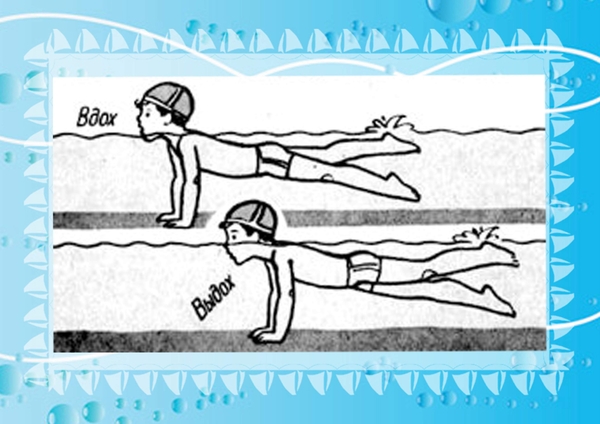 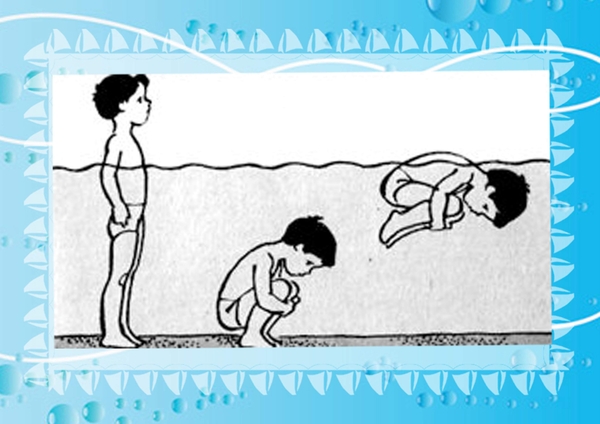 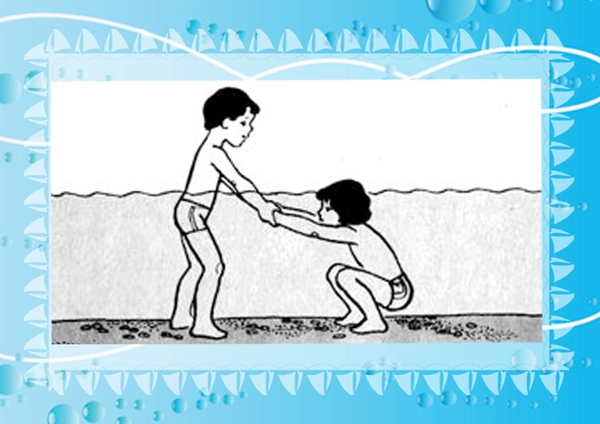 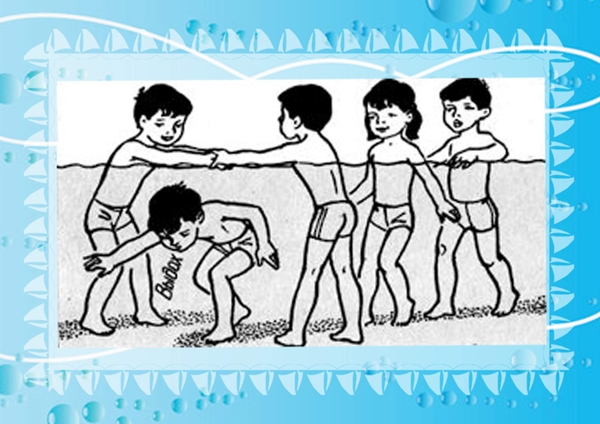 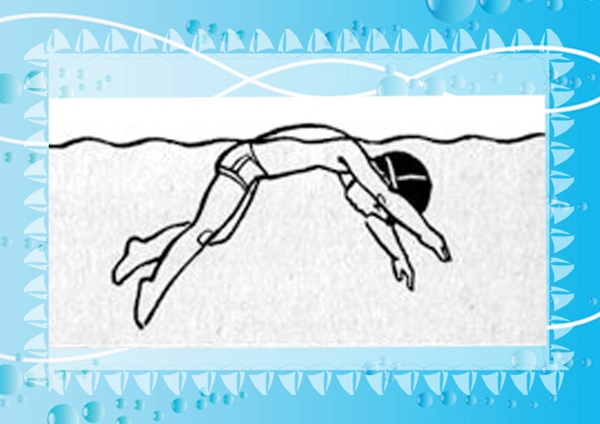 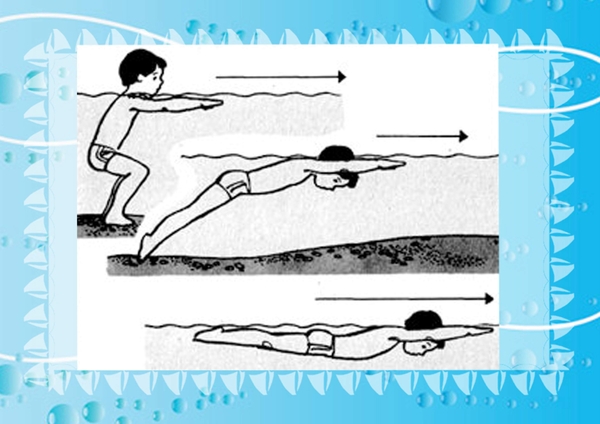 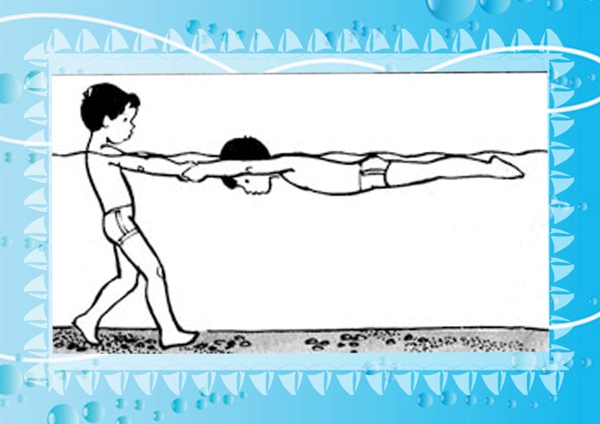 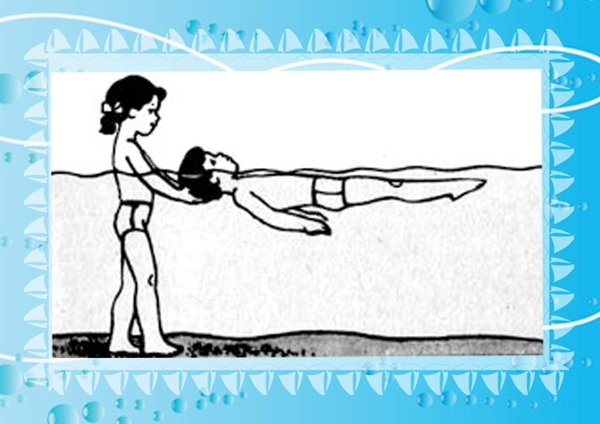 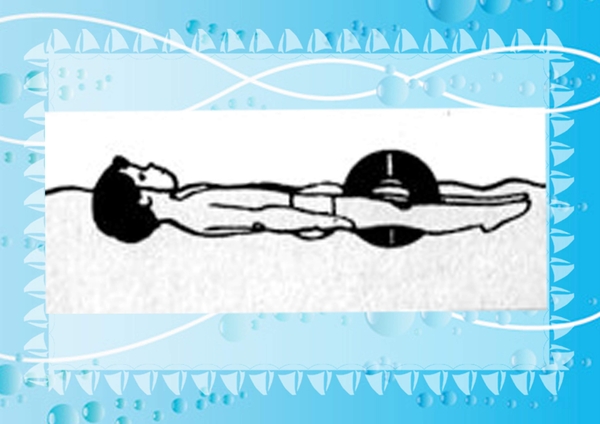 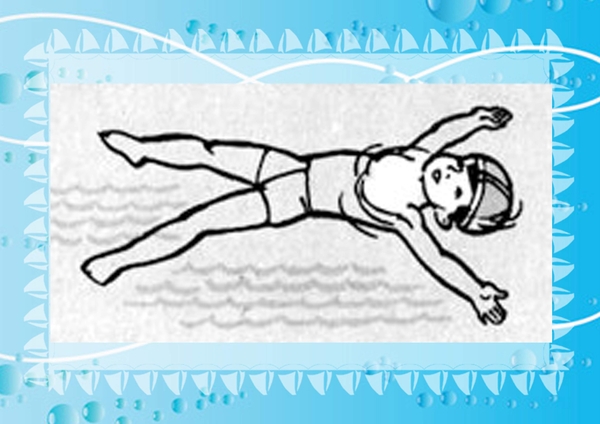 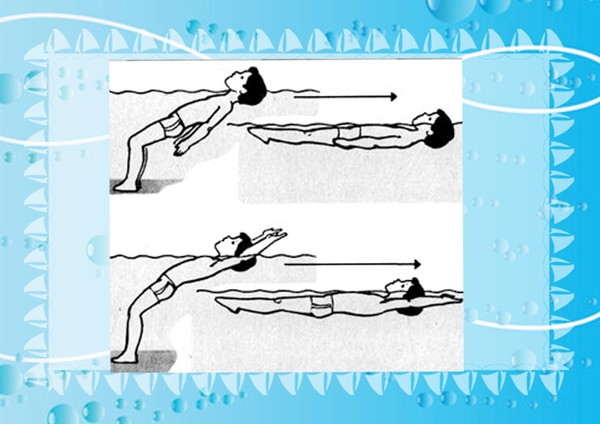 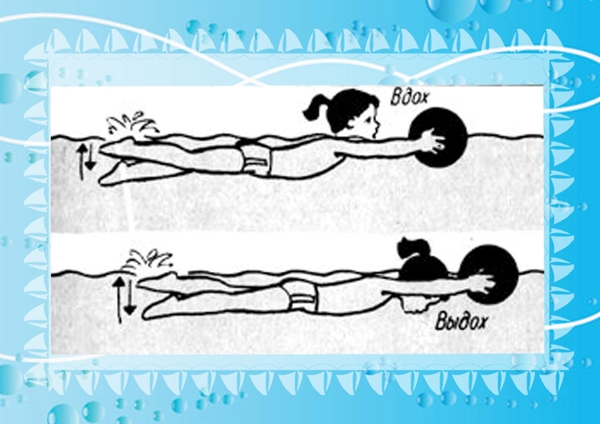 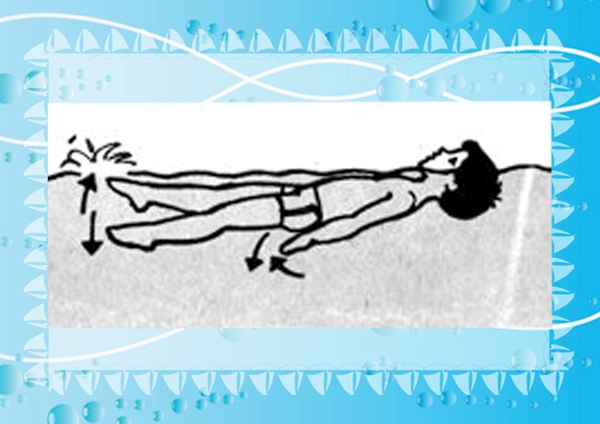 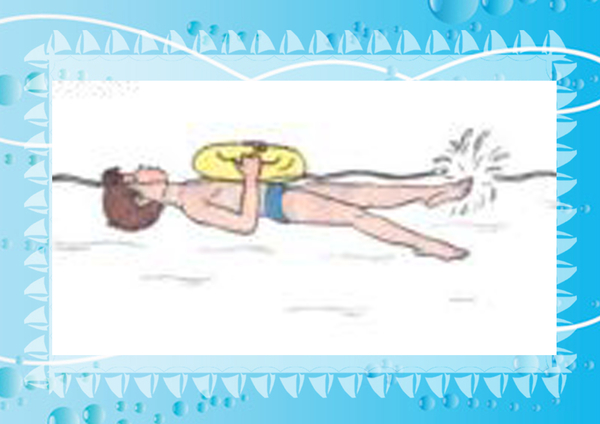 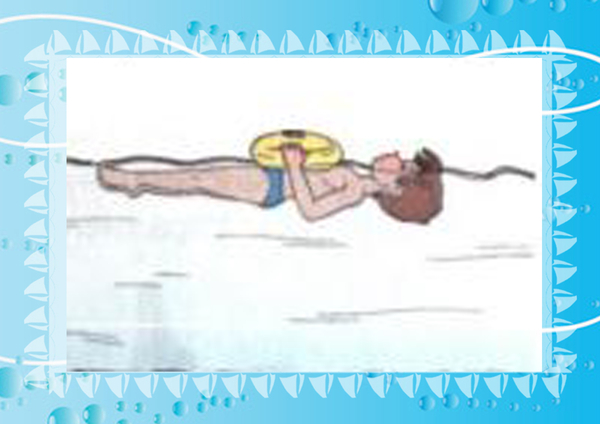 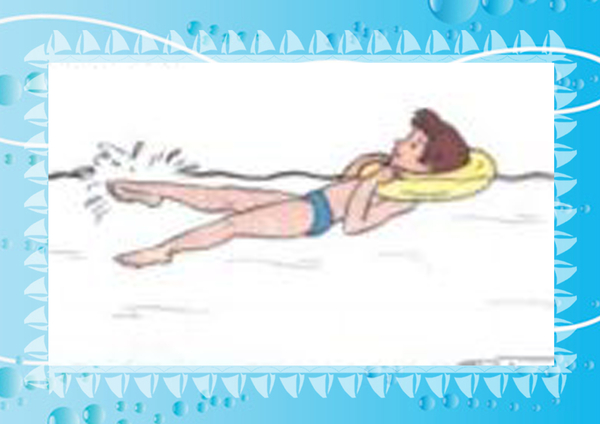 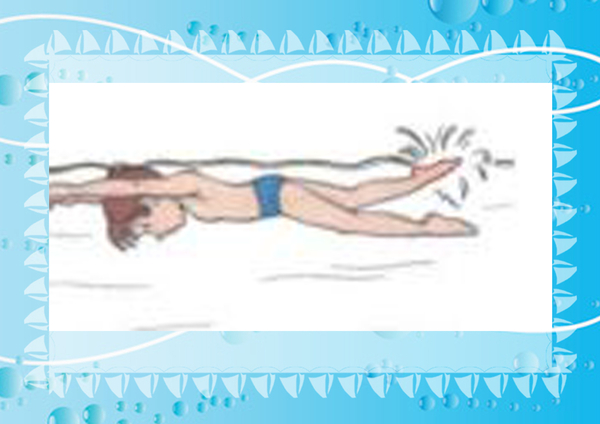 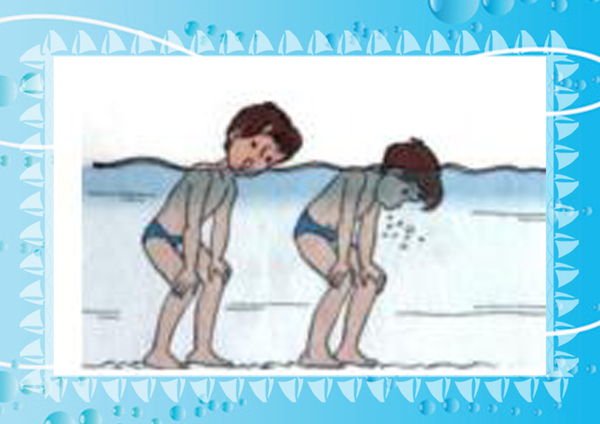 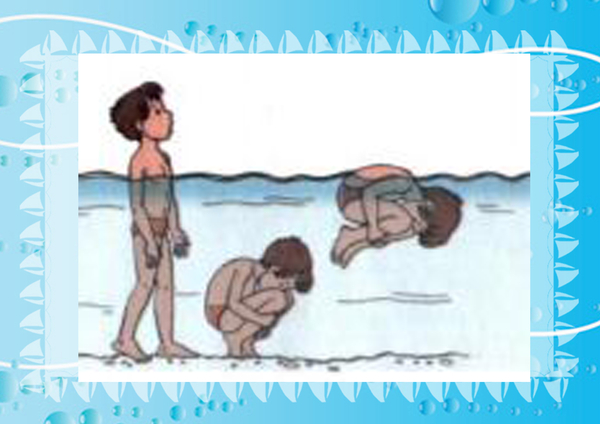 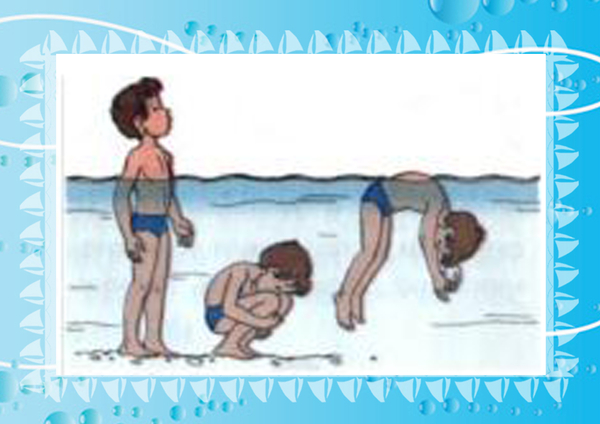 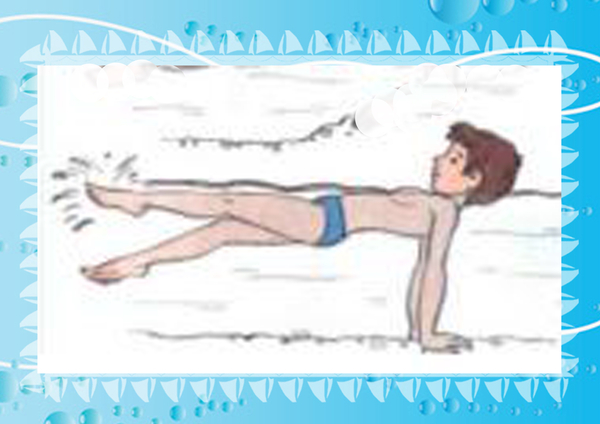 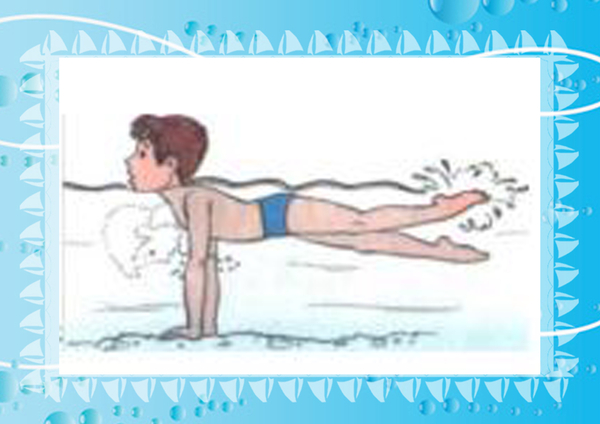 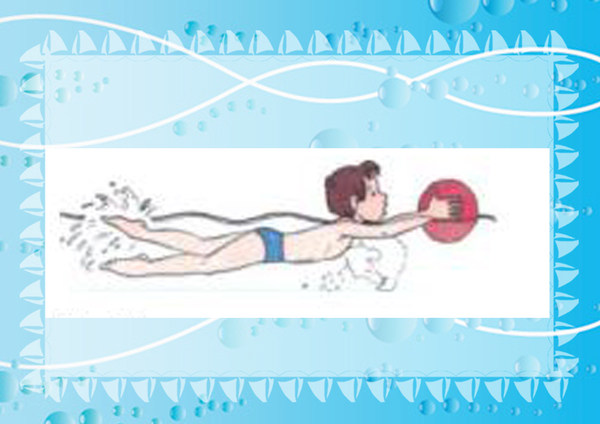 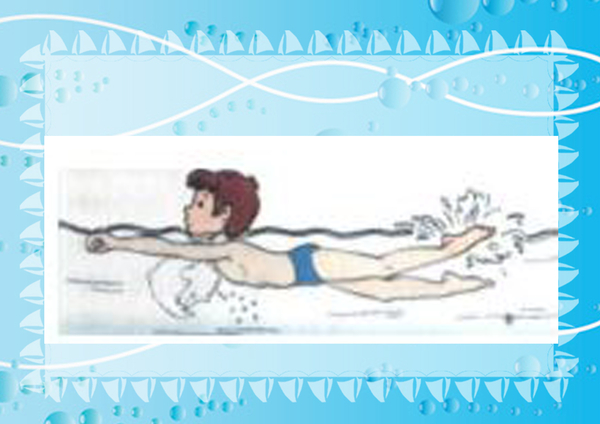 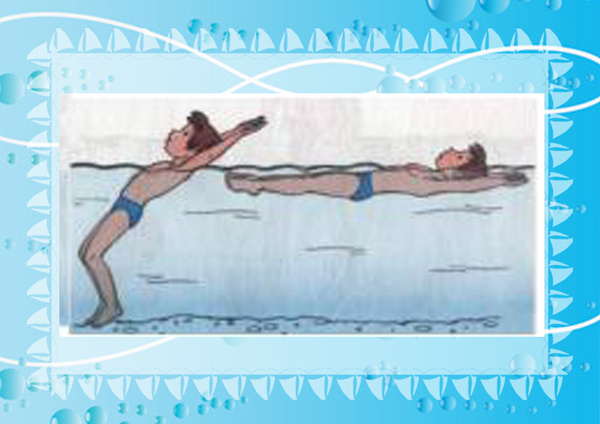 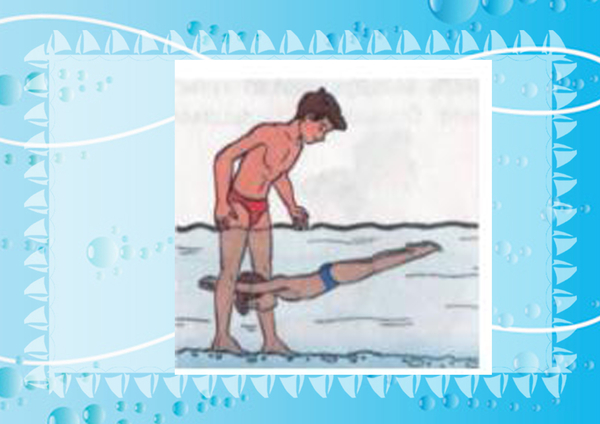 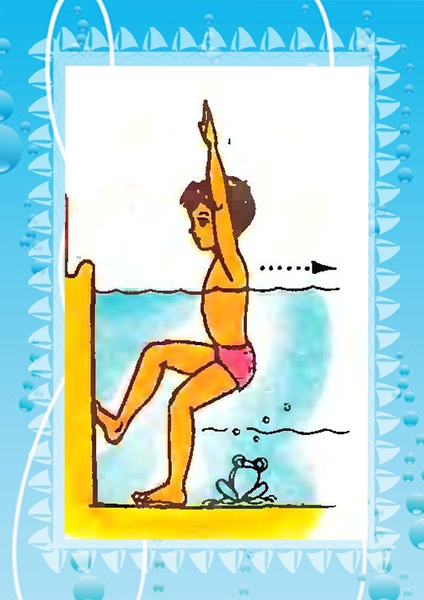 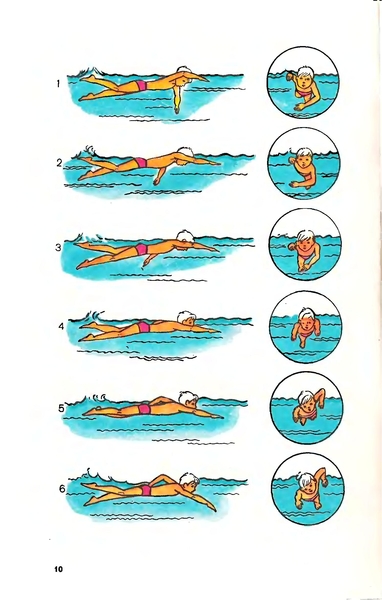 